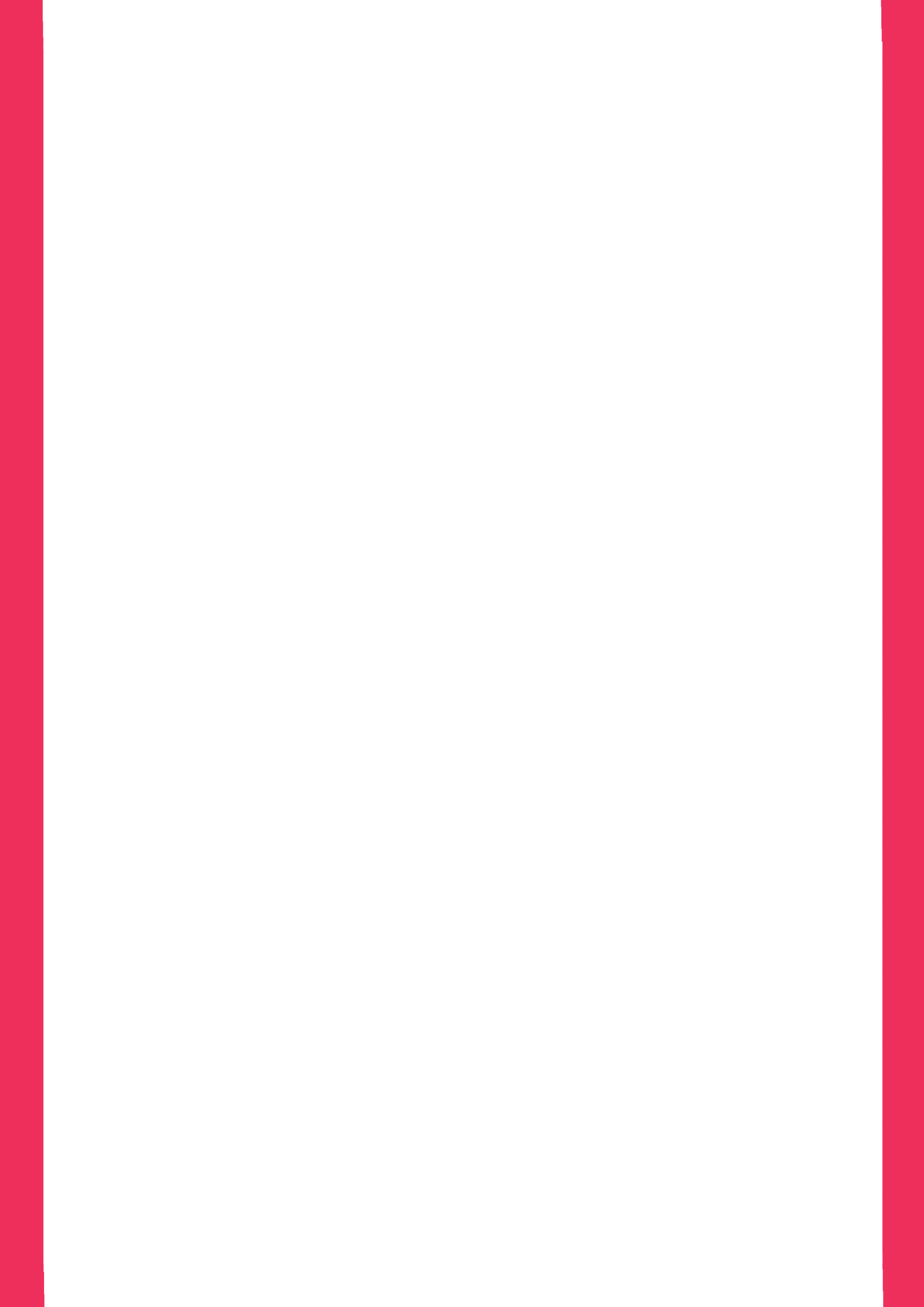 Coordonnées du demandeur ATTENTION : Lors de la remise de votre dossier « coup de pouce », veillez à y joindre un relevé d’identité bancaire (RIB)Décrivez la composition du comité Manger Demain en place au sein de l’établissement et son organisationPrécisions sur l’équipement/matériel que vous souhaiteriez acquérir dans le cadre de votre plan de travail (labellisation - approvisionnement local). Justifiez en quoi cet équipement vous aidera à atteindre l’engagement précité. ATTENTION : Lors de la remise de votre dossier « coup de pouce », veillez à y joindre un BuDGET et les OFFRES utiles à l’utilisation de celui-ci.RAPPEL : Un guide pour vous aider dans vos démarches en matière de marchés publics est à votre disposition : Voir le guide !Je m’engage à fournir tous les justificatifs de dépenses liées à l’opération pour laquelle je sollicite aujourd’hui une subvention pour l’acquisition de matériel de cuisine durable à l’échéance fixée (soit au plus tard trois mois après l’approbation du jury).J’annexe d’ores et déjà à ce formulaire un relevé d’identité bancaire.J’annexe d’ores et déjà à ce formulaire le budget de l’opération avec le détail des différents postes et les offres utiles.               Date : 							Signature :Nom de la cantine Nom de la cantine Adresse postale – code postal et localitéAdresse postale – code postal et localitéStatut juridiqueStatut juridiqueNuméro d’entreprise   (BE ----  ---  ---)Numéro d’entreprise   (BE ----  ---  ---)Numéro de compte du demandeur (BE--  ----  ----  ----)Numéro de compte du demandeur (BE--  ----  ----  ----)NOM et Prénom du chargé de projet pour la cantineNOM et Prénom du chargé de projet pour la cantineNuméro de téléphoneAdresse e-mail 